FINALES COUPES FUTSAL JEUNES U13/U15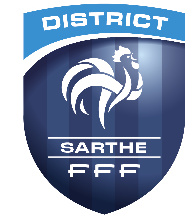 SAMEDI 15 FEVRIERU13 Inter-DistrictsCOSSE LE VIVIEN (53) – Rdv à 9h30. Début à 10h. Fin vers 16hChâteau du Loir CO 1Le Mans SOM 1Coulaines JS 1Prévoir pique-nique pour le midi (buvette et sandwichs sur place)U13 1ère DivisionCHATEAU DU LOIR – Rdv à 10h. Début à 10h30. Fin vers 16hLa Ferté Bernard VS 1				La Suze Roezé GJ 1
Portes du Maine Ent. 1				Le Mans Union Sud 1Château du Loir CO 2				Ent. Savigné Sillé 1Prévoir pique-nique pour le midi U13 2ème DivisionLE LUDE – Rdv à 13h30. Début à 14h. Fin vers 18hLe Mans Villaret AS 3				Aune GJ 1Guécélard US 1					Le Lude JS 1Mulsanne Téloché AS 2				Ent. Vibraye 1Antonnière GJ 1				Auvers-Poillé UC 1U13 3ème DivisionROUILLON – Rdv à 13h30. Début à 14h. Fin vers 18hGJ Bocage Ouest Manceau 2			Antonnière GJ 2Ent. Portes du Maine 2				La Suze Roezé GJ 2Mamers SA 2					Pays de Sillé FC 1Aune GJ 2					Anille Braye 2U13 4ème DivisionLE MANS Gymnase des Sources - Rdv à 14h. Début à 14h30. Fin vers 17hEnt. Allonnes USAP 2				Auvers Poillé UC 2Neuville AS 2					Ent. Vibraye 2Ent. Sud Est Manceau 4				Changé CS 3FINALES COUPES FUTSAL JEUNES U13/U15SAMEDI 15 FEVRIERU15 1ère DivisionLE MANS Gymnase des Sources - Rdv à 9h30. Début à 10h. Fin vers 12hNord Est Manceau GJ 1Savigné l’Evêque US 1Le Mans SOM 1Ent. Val de Sarthe 1U15 2ème DivisionARNAGE - Rdv à 9h. Début à 9h30. Fin vers 12hEnt. Oizé Cérans 1Arnage Pontlieue US 1Bocage Ouest Manceau GJ 1VJSP GJ 1Le Mans Internationale 1U15 3ème DivisionYVRE L’EVEQUE – Rdv à 14h. Début à 14h30. Fin vers 18hLa Flèche RC 3						Nord Est Manceau GJ 2Marolles les Braults SC 1				Changé CS 2Ent. Champ. Conlinoise JS 2				Belinois UC GJ 1Ent. Courgains Bonnetable 2				Bocage Ouest Manceau GJ 2